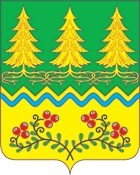 О внесении изменений в постановлениеадминистрации сельское поселение Сергино от 18.12.2015 №250 «Об утверждении Административного регламентаисполнения муниципальной функции «Осуществление муниципального контроля за обеспечением сохранности автомобильныхдорог местного значения на территориимуниципального образования сельское поселение Сергино»В соответствии с Федеральным законом от 03.07.2016 № 277-ФЗ «О внесении изменений в Федеральный закон «О защите прав юридических лиц и индивидуальных предпринимателей при осуществлении государственного контроля (надзора) и муниципального контроля» и Федеральный закон «О стратегическом планировании в Российской Федерации», Уставом муниципального образования сельского поселения Сергино,  администрация сельского поселения Сергино, рассмотрев предложенный прокуратурой Октябрьского района модельный акт:1. Внести в  Административный регламент «Осуществление муниципального контроля за обеспечением сохранности автомобильных дорог местного значения на территории муниципального образования сельское  поселение Сергино» , утвержденный постановлением администрации сельское поселение Сергино от 18.12.2015 №250 (далее -Регламент) следующие изменения:1.1. Дополнить раздел 3 регламента пунктом  3.7  следующего содержания:«3.7 Проведение мероприятий, направленных  на профилактику нарушений обязательных требованийЮридическим фактом, являющимся основанием для начала административной процедуры проведения мероприятий, направленных на профилактику нарушений обязательных требований является наступление срока осуществления мероприятия по профилактике нарушений обязательных требований установленного ежегодно утверждаемой органом муниципального контроля программой профилактики нарушений.3.7.1 В целях профилактики нарушений обязательных требований орган муниципального контроля:1) обеспечивает размещение на официальном сайте в сети «Интернет» перечень нормативных правовых актов или их отдельных частей, содержащих обязательные требования, оценка соблюдения которых является предметом муниципального контроля, а также текстов соответствующих нормативных правовых актов;2) осуществляет информирование юридических лиц, индивидуальных предпринимателей по вопросам соблюдения обязательных требований, в том числе посредством разработки и опубликования руководств по соблюдению обязательных требований, проведения семинаров и конференций, разъяснительной работы в средствах массовой информации и иными способами. В случае изменения обязательных требований орган муниципального контроля подготавливает и распространяет комментарии о содержании новых нормативных правовых актов, устанавливающих обязательные требования, внесенных изменениях в действующие акты, сроках и порядке вступления их в действие, а также рекомендации о проведении необходимых организационных, технических мероприятий, направленных на внедрение и обеспечение соблюдения обязательных требований;3) обеспечивает регулярное (не реже одного раза в год) обобщение практики осуществления в соответствующей сфере деятельности муниципального контроля и размещение на официальном сайте в сети «Интернет» соответствующих обобщений, в том числе с указанием наиболее часто встречающихся случаев нарушений обязательных требований с рекомендациями в отношении мер, которые должны приниматься юридическими лицами, индивидуальными предпринимателями в целях недопущения таких нарушений;4) выдает предостережения о недопустимости нарушения обязательных требований в соответствии с частями 5 - 7 статьи 8.2 Федерального закона № 294-ФЗ.3.7.2. Проведение мероприятий по профилактике нарушений обязательных требований осуществляется должностными лицами, муниципальными служащими, указанными в программе профилактики нарушений.3.7.3. Мероприятия по профилактике нарушений обязательных требований осуществляются в сроки, определенные программой профилактики нарушений.3.7.4. Результатом исполнения административной процедуры проведения мероприятий, направленных на профилактику нарушений обязательных требований являются:проведение мероприятия по профилактике нарушений обязательных требований;при наличии у органа муниципального контроля сведений о готовящихся нарушениях или о признаках нарушений обязательных требований, содержащихся в поступивших обращениях и заявлениях (за исключением обращений и заявлений, авторство которых не подтверждено), информации от органов государственной власти, органов местного самоуправления, из средств массовой информации в случаях, если отсутствуют подтвержденные данные о том, что нарушение обязательных требований, требований, установленных муниципальными правовыми актами, причинило вред жизни, здоровью граждан, вред животным, растениям, окружающей среде, объектам культурного наследия (памятникам истории и культуры) народов Российской Федерации, безопасности государства, а также привело к возникновению чрезвычайных ситуаций природного и техногенного характера либо создало непосредственную угрозу указанных последствий, и если юридическое лицо, индивидуальный предприниматель ранее не привлекались к ответственности за нарушение соответствующих требований - объявление юридическому лицу, индивидуальному предпринимателю предостережения о недопустимости нарушения обязательных требований и предложение юридическому лицу, индивидуальному предпринимателю принять меры по обеспечению соблюдения обязательных требований, требований, установленных муниципальными правовыми актами, и уведомить об этом в установленный в таком предостережении срок орган муниципального контроля.».2. Настоящее постановление подлежит обнародованию и размещению на официальном сайте органов местного самоуправления сельского поселения Сергино в сети Интернет.3. Настоящее постановление вступает в силу с момента обнародования.Глава сельского поселения Сергино                              О.В. ГребенниковАДМИНИСТРАЦИИСЕЛЬСКОЕ ПОСЕЛЕНИЕ СЕРГИНООктябрьского районаХанты-Мансийского автономного округа - ЮгрыПОСТАНОВЛЕНИЕАДМИНИСТРАЦИИСЕЛЬСКОЕ ПОСЕЛЕНИЕ СЕРГИНООктябрьского районаХанты-Мансийского автономного округа - ЮгрыПОСТАНОВЛЕНИЕАДМИНИСТРАЦИИСЕЛЬСКОЕ ПОСЕЛЕНИЕ СЕРГИНООктябрьского районаХанты-Мансийского автономного округа - ЮгрыПОСТАНОВЛЕНИЕАДМИНИСТРАЦИИСЕЛЬСКОЕ ПОСЕЛЕНИЕ СЕРГИНООктябрьского районаХанты-Мансийского автономного округа - ЮгрыПОСТАНОВЛЕНИЕАДМИНИСТРАЦИИСЕЛЬСКОЕ ПОСЕЛЕНИЕ СЕРГИНООктябрьского районаХанты-Мансийского автономного округа - ЮгрыПОСТАНОВЛЕНИЕАДМИНИСТРАЦИИСЕЛЬСКОЕ ПОСЕЛЕНИЕ СЕРГИНООктябрьского районаХанты-Мансийского автономного округа - ЮгрыПОСТАНОВЛЕНИЕАДМИНИСТРАЦИИСЕЛЬСКОЕ ПОСЕЛЕНИЕ СЕРГИНООктябрьского районаХанты-Мансийского автономного округа - ЮгрыПОСТАНОВЛЕНИЕАДМИНИСТРАЦИИСЕЛЬСКОЕ ПОСЕЛЕНИЕ СЕРГИНООктябрьского районаХанты-Мансийского автономного округа - ЮгрыПОСТАНОВЛЕНИЕАДМИНИСТРАЦИИСЕЛЬСКОЕ ПОСЕЛЕНИЕ СЕРГИНООктябрьского районаХанты-Мансийского автономного округа - ЮгрыПОСТАНОВЛЕНИЕАДМИНИСТРАЦИИСЕЛЬСКОЕ ПОСЕЛЕНИЕ СЕРГИНООктябрьского районаХанты-Мансийского автономного округа - ЮгрыПОСТАНОВЛЕНИЕ«02»марта2017г.№25п. Сергиноп. Сергиноп. Сергиноп. Сергиноп. Сергиноп. Сергиноп. Сергиноп. Сергиноп. Сергиноп. Сергино